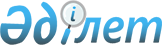 О внесении изменений в решение Алакольского районного маслихата от 27 декабря 2019 года № 62-2 "О бюджете Алакольского района на 2020-2022 годы"Решение Алакольского районного маслихата Алматинской области от 6 апреля 2020 года № 67-1. Зарегистрировано Департаментом юстиции Алматинской области 14 апреля 2020 года № 5475
      Сноска. Вводится в действие с 01.01.2020 в соответствии с пунктом 4 настоящего решения.
      В соответствии с пунктом 5 статьи 104 и пунктом 4 статьи 106 Бюджетного кодекса Республики Казахстан от 4 декабря 2008 года, подпунктом 1) пункта 1 статьи 6 Закона Республики Казахстан от 23 января 2001 года "О местном государственном управлении и самоуправлении в Республике Казахстан", Алакольский районный маслихат РЕШИЛ:
      1. Внести в решение Алакольского районного маслихата "О бюджете Алакольского района на 2020-2022 годы" от 27 декабря 2019 года № 62-2 (зарегистрирован в Реестре государственной регистрации нормативных правовых актов № 5395, опубликован 15 января 2020 года в эталонном контрольном банке нормативных правовых актов Республики Казахстан) следующие изменения:
      пункт 1 указанного решения изложить в новой редакции:
       "1. Утвердить районный бюджет на 2020-2022 годы согласно приложениям 1, 2 и 3 к настоящему решению соответственно, в том числе на 2020 год в следующих объемах:
      1) доходы 16 319 113 тысяч тенге, в том числе:
      налоговые поступления 2 737 937 тысяч тенге;
      неналоговые поступления 21 484 тысячи тенге;
      поступления от продажи основного капитала 33 393 тысячи тенге;
      поступления трансфертов 13 526 299 тысяч тенге, в том числе:
      целевые текущие трансферты 4 055 110 тысяч тенге;
      целевые трансферты на развитие 3 564 908 тысяч тенге;
      субвенции 5 906 281 тысяча тенге;
      2) затраты 19 288 219 тысяч тенге;
      3) чистое бюджетное кредитование 52 765 тысяч тенге, в том числе:
      бюджетные кредиты 71 577 тысяч тенге;
      погашение бюджетных кредитов 18 812 тысячи тенге;
      4) сальдо по операциям с финансовыми активами 0 тенге;
      5) дефицит (профицит) бюджета(-) 3 021 871 тысяча тенге;
      6) финансирование дефицита (использование профицита) бюджета 3 021 871 тысяча тенге.".
      в пункте 5:
      цифры "60 708" заменить на цифры "75 885". 
      2. Приложение 1 к указанному решению изложить в новой редакции согласно приложению к настоящему решению.
      3. Контроль за исполнением настоящего решения возложить на постоянную комиссию Алакольского районного маслихата "По депутатскому представительству, бюджета, экономики, соблюдению законности, правовой защите и связи с общественными организациями".
      4. Настоящее решение вводится действие с 1 января 2020 года. Районный бюджет на 2020 год
					© 2012. РГП на ПХВ «Институт законодательства и правовой информации Республики Казахстан» Министерства юстиции Республики Казахстан
				
      Председатель сессии Алакольского районного маслихата

К. Абдрахманов

      Секретарь маслихата Алакольского районного

С. Жабжанов
Приложение к решению Алакольского районного маслихата от 6 апреля 2020 года № 67-1Приложение 1 к решению Алакольского районного маслихата от "27" декабря 2019 года № 62-2 "О бюджете Алакольского района на 2020-2022 годы"
Функциональная группа
Функциональная группа
Функциональная группа
Функциональная группа
Функциональная группа
 

Сумма

(тысяч тенге)
Функциональная подгруппа
Функциональная подгруппа
Функциональная подгруппа
Функциональная подгруппа
 

Сумма

(тысяч тенге)
Администратор бюджетных программ
Администратор бюджетных программ
Администратор бюджетных программ
 

Сумма

(тысяч тенге)
Программа
Программа
 

Сумма

(тысяч тенге)
Наименование
 

Сумма

(тысяч тенге)
ІІ. Затраты
19 288 219
1
Государственные услуги общего характера
238 177
1
Представительные, исполнительные и другие органы, выполняющие общие функции государственного управления
192 695
112
Аппарат маслихата района (города областного значения)
28 987
001
Услуги по обеспечению деятельности маслихата района (города областного значения)
20 787
003
Капитальные расходы государственного органа
8 200
122
Аппарат акима района (города областного значения)
163 708
001
Услуги по обеспечению деятельности акима района (города областного значения)
119 155
003
Капитальные расходы государственного органа
2 000
113
Целевые текущие трансферты из местного бюджета
42 553
2
Финансовая деятельность
22 190
452
Отдел финансов района (города областного значения)
22 190
001
Услуги по реализации государственной политики в области исполнения бюджета и управления коммунальной собственностью района (города областного значения)
16 441
003
Проведение оценки имущества в целях налогообложения
3 103
010
Приватизация, управление коммунальным имуществом, пост приватизационная деятельность и регулирование споров, связанных с этим
2 446
018
Капитальные расходы государственного органа
200
5
Планирование и статистическая деятельность
23 292
453
Отдел экономики и бюджетного планирования района (города областного значения)
23 292
001
Услуги по реализации государственной политики в области формирования и развития экономической политики, системы государственного планирования
22 992
004
Капитальные расходы государственного органа
300
2
Оборона
33 724
1
Военные нужды
15 181
122
Аппарат акима района (города областного значения)
15 181
005
Мероприятия в рамках исполнения всеобщей воинской обязанности
15 181
2
Организация работы по чрезвычайным ситуациям
18 543 
122
Аппарат акима района (города областного значения)
18 543
007
Мероприятия по профилактике и тушению степных пожаров районного (городского) масштаба, а также пожаров в населенных пунктах, в которых не созданы органы государственной противопожарной службы
18 543
3
Общественный порядок, безопасность, правовая, судебная, уголовно-исполнительная деятельность
10 292
9
Прочие услуги в области общественного порядка и безопасности
10 292
485
Отдел пассажирского транспорта и автомобильных дорог района (города областного значения)
10 292
021
Обеспечение безопасности дорожного движения в населенных пунктах
10 292
4
Образование
8 699 218
1
Дошкольное воспитание и обучение
81 851
464
Отдел образования района (города областного значения)
81 851
040
Реализация государственного образовательного заказа в дошкольных организациях образования 
81 851
2
Начальное, основное среднее и общее среднее образование
7 861 110
464
Отдел образования района (города областного значения)
7 758 399
003
Общеобразовательное обучение
7 729 714
006
Дополнительное образование для детей 
28 685
465
Отдел физической культуры и спорта района (города областного значения)
102 711
017
Дополнительное образование для детей и юношества по спорту
102 711
9
Прочие услуги в области образования
756 257
464
Отдел образования района (города областного значения)
756 257
001
Услуги по реализации государственной политики на местном уровне в области образования 
19 857
004
Информатизация системы образования в государственных учреждениях образования района (города областного значения)
14 950
005
Приобретение и доставка учебников, учебно-методических комплексов для государственных учреждений образования района 
120 388
007
Проведение школьных олимпиад, внешкольных мероприятий и конкурсов районного (городского) масштаба
1 759
012
Капитальные расходы государственного органа
200
015
Ежемесячные выплаты денежных средств опекунам (попечителям) на содержание ребенка сироты (детей-сирот), и ребенка (детей), оставшегося без попечения родителей
41 600
067
Капитальные расходы подведомственных государственных учреждений и организации
160 421
113
Целевые текущие трансферты нижестоящим бюджетам
397 082
6
Социальная помощь и социальное обеспечение
1 444 257
1
Социальное обеспечение
458 406
451
Отдел занятости и социальных программ района (города областного значения)
456 579
005
Государственная адресная социальная помощь
456 579
464
Отдел образования района (города областного значения)
1 827
030
Содержание ребенка (детей), переданного патронатным воспитателям
1 827
2
Социальная помощь
910 265
451
Отдел занятости и социальных программ района (города областного значения)
910 265
002
Программа занятости
175 664
004
Оказание социальной помощи на приобретение топлива специалистам здравоохранения, образования, социального обеспечения, культуры и спорта и ветеринарии в сельской местности в соответствии с законодательством Республики Казахстан
28 644
006
Оказание жилищной помощи 
4 900
007
Социальная помощь отдельным категориям нуждающихся граждан по решениям местных представительных органов
48 525
010
Материальное обеспечение детей-инвалидов, воспитывающихся и обучающихся на дому
4 772
014
Оказание социальной помощи нуждающимся гражданам на дому
57 199
017
Обеспечение нуждающихся инвалидов обязательными гигиеническими средствами и предоставление услуг специалистами жестового языка, индивидуальными помощниками в соответствии с индивидуальной программой реабилитации инвалида
543 265
023
Обеспечение деятельности центров занятости населения
47 296
9
Прочие услуги в области социальной помощи и социального обеспечения
75 586
451
Отдел занятости и социальных программ района (города областного значения)
58 586
001
Услуги по реализации государственной политики на местном уровне в области обеспечения занятости и реализации социальных программ для населения
21 527
011
Оплата услуг по зачислению, выплате и доставке пособий и других социальных выплат 
18 853
021
Капитальные расходы государственного органа
200
050
Обеспечение прав и улучшение качества жизни инвалидов в Республике Казахстан 
7 506
067
Капитальные расходы подведомственных государственных учреждений и организации
10 500
487
Отдел жилищно-коммунального хозяйства и жилищной инспекции района (города областного значения)
17 000
094
Предоставление жилищных сертификатов как социальная помощь
17 000
7
Жилищно-коммунальное хозяйство
5 193 407
1
Жилищное хозяйство
1 105 128
467
Отдел строительства района (города областного значения)
985 483
003
Проектирование и (или) строительство, реконструкция жилья коммунального жилищного фонда
777 474
004
Проектирование, развитие и (или) обустройство инженерно-коммуникационной инфраструктуры
208 009
487
Отдел жилищно-коммунального хозяйства и жилищной инспекции района (города областного значения)
119 645
001
Услуги по реализации государственной политики на местном уровне в области жилищно-коммунального хозяйства и жилищного фонда
10 432
003
Капитальные расходы государственного органа
200
006
Обеспечение жильем отдельных категорий граждан
42 000
113
Целевые текущие трансферты нижестоящим бюджетам
67 013
2
Коммунальное хозяйство
3 438 728
467
Отдел строительства района (города областного значения)
317 902
005
Развитие коммунального хозяйства
317 902
487
Отдел жилищно-коммунального хозяйства и жилищной инспекции района (города областного значения)
3 120 826
016
Функционирование системы водоснабжения и водоотведения
53 638
029
Развитие системы водоснабжения и водоотведения
3 067 188
3
Благоустройство населенных пунктов
649 551
487
Отдел жилищно-коммунального хозяйства и жилищной инспекции района (города областного значения)
649 551
030
Благоустройство и озеленение населенных пунктов
649 551
8
Культура, спорт, туризм и информационное пространство
320 672
1
Деятельность в области культуры
170 006
455
Отдел культуры и развития языков района (города областного значения)
158 006
003
Поддержка культурно-досуговой работы
158 006
467
Отдел строительства района (города областного значения)
12000
011
Развитие объекта культуры
12000
2
Спорт
32 242
465
Отдел физической культуры и спорта района (города областного значения)
24 357
001
Услуги по реализации государственной политики на местном уровне в сфере физической культуры и спорта
7 768
004
Капитальные расходы государственного органа
343
006
Проведение спортивных соревнований на районном (города областного значения) уровне
2 727
007
Подготовка и участие членов сборных команд района (города областного значения) по различным видам спорта на областных спортивных соревнованиях
2 519
032
Капитальные расходы подведомственных государственных учреждений и организации
11 000
467
Отдел строительства района (города областного значения)
7 885
008
Развитие объекта спорта
7 885
3
Информационное пространство
83 450
455
Отдел культуры и развития языков района (города областного значения)
65 907
006
Функционирование районных (городских) библиотек
64 872
007
Развитие государственного языка и других языков народа Казахстана
1 035
456
Отдел внутренней политики района (города областного значения)
17 543
002
Услуги по проведению государственной информационной политики 
17 543
9
Прочие услуги по организации культуры, спорта, туризма и информационного пространства
34 974
455
Отдел культуры и развития языков района (города областного значения)
13 142
001
Услуги по реализации государственной политики на местном уровне в области развития языков и культуры
7 042
010
Капитальные расходы государственного органа
100
032
Капитальные расходы подведомственных государственных учреждений и организации
6 000
456
Отдел внутренней политики района (города областного значения)
21 832
001
Услуги по реализации государственной политики на местном уровне в области информации, укрепления государственности и формирования социального оптимизма граждан
21 732
006
Капитальные расходы государственного органа
100
9
Топливно-энергетический комплекс и недропользование
39 523
1
Топливо и энергетика
39 523
487
Отдел жилищно-коммунального хозяйства и жилищной инспекции района (города областного значения)
39 523
009
Развитие теплоэнергетической системы
39 523
10
Сельское, водное, лесное, рыбное хозяйство, особо охраняемые природные территории, охрана окружающей среды и животного мира, земельные отношения
61 021
1
Сельское хозяйство
31 442
462
Отдел сельского хозяйства района (города областного значения)
28 215
001
Услуги по реализации государственной политики на местном уровне в сфере сельского хозяйства
20 095
006
Капитальные расходы государственного органа
8 120
473
Отдел ветеринарии района (города областного значения)
3 227
001
Услуги по реализации государственной политики на местном уровне в сфере ветеринарии
3 127
003
Капитальные расходы государственного органа
100
6
Земельные отношения
13 050
463
Отдел земельных отношений района (города областного значения)
13 050
001
Услуги по реализации государственной политики в области регулирования земельных отношений на территории района (города областного значения)
12 950
007
Капитальные расходы государственного органа
100
9
Прочие услуги в области сельского, водного, лесного, рыбного хозяйства, охраны окружающей среды и земельных отношений
16 529
453
Отдел экономики и бюджетного планирования района (города областного значения)
16 529
099
Реализация мер по оказанию социальной поддержки специалистов
16 529
11
Промышленность, архитектурная, градостроительная и строительная деятельность
22 198
2
Архитектурная, градостроительная и строительная деятельность
22 198
467
Отдел строительства района (города областного значения)
10 899
001
Услуги по реализации государственной политики на местном уровне в области строительства 
10 799
017
Капитальные расходы государственного органа
100
468
Отдел архитектуры и градостроительства района (города областного значения)
11 299
001
Услуги по реализации государственной политики в области архитектуры и градостроительства на местном уровне 
11 199
004
Капитальные расходы государственного органа
100
12
Транспорт и коммуникации
1 895 780
1
Автомобильный транспорт
1 887 683
485
Отдел пассажирского транспорта и автомобильных дорог района (города областного значения)
1 887 683
045
Капитальный и средний ремонт автомобильных дорог районного значения и улиц населенных пунктов
1 887 683
9
Прочие услуги в сфере транспорта и коммуникаций
8 097
485
Отдел пассажирского транспорта и автомобильных дорог района (города областного значения)
8 097
001
Услуги по реализации государственной политики на местном уровне в области пассажирского транспорта и автомобильных дорог 
7997
003
Капитальные расходы государственного органа
100
13
Прочие
489 669
3
Поддержка предпринимательской деятельности и защиты конкуренции
7 627
469
Отдел предпринимательства района (города областного значения)
7 627
001
Услуги по реализации государственной политики на местном уровне в области развития предпринимательства
7 527
004
Капитальные расходы государственного органа
100
9
Прочие
482 042
452
Отдел финансов района (города областного значения)
75 885
012
Резерв местного исполнительного органа района (города областного значения)
75 885
455
Отдел культуры и развития языков района (города областного значения)
170 955
052
Реализация мероприятий по социальной и инженерной инфраструктуре в сельских населенных пунктах в рамках проекта "Ауыл-Ел бесігі"
170 955
485
Отдел пассажирского транспорта и автомобильных дорог района (города областного значения)
235 202
052
Реализация мероприятий по социальной и инженерной инфраструктуре в сельских населенных пунктах в рамках проекта "Ауыл-Ел бесігі"
235 202
15
Трансферты
840 281
1
Трансферты
840 281
452
Отдел финансов района (города областного значения)
840 281
006
Возврат неиспользованных (недоиспользованных) целевых трансфертов
80 819
038
Субвенции
709 405
024
Целевые текущие трансферты из нижестоящего бюджета на компенсацию потерь вышестоящего бюджета в связи с изменением законодательства
39 475
054
Возврат сумм неиспользованных (недоиспользованных) целевых трансфертов, выделенных из республиканского бюджета за счет целевого трансферта из Национального фонда Республики Казахстан
10 582
ІІІ. Чистое бюджетное кредитование
52 765
Бюджетные кредиты 
71 577
10
Сельское, водное, лесное, рыбное хозяйство, особо охраняемые природные территории, охрана окружающей среды и животного мира, земельные отношения
71 577
9
Прочие услуги в области сельского, водного, лесного, рыбного хозяйства, охраны окружающей среды и земельных отношений
71 577
453
Отдел экономики и бюджетного планирования района (города областного значения)
71 577
006
Бюджетные кредиты для реализации мер социальной поддержки специалистов 
71 577
Категория
Категория
Категория
Категория
 

Сумма

(тысяч тенге)
Класс
Класс
Класс
 

Сумма

(тысяч тенге)
Подкласс
Подкласс
 

Сумма

(тысяч тенге)
Наименование
 

Сумма

(тысяч тенге)
5
Погашение бюджетных кредитов
18 812
01
Погашение бюджетных кредитов
18 812
1
Погашение бюджетных кредитов, выданных из государственного бюджета
18 812
Функциональная группа
Функциональная группа
Функциональная группа
Функциональная группа
Функциональная группа
 

Сумма

(тысяч тенге)
Функциональная подгруппа
Функциональная подгруппа
Функциональная подгруппа
Функциональная подгруппа
 

Сумма

(тысяч тенге)
Администратор бюджетных программ
Администратор бюджетных программ
Администратор бюджетных программ
 

Сумма

(тысяч тенге)
Программа
Программа
 

Сумма

(тысяч тенге)
Наименование
 

Сумма

(тысяч тенге)
IV. Сальдо по операциям с финансовыми активами
0
Приобретение финансовых активов
0
Категория
Категория
Категория
Категория
 

Сумма

(тысяч тенге)
Класс
Класс
Класс
 

Сумма

(тысяч тенге)
Подкласс
Подкласс
 

Сумма

(тысяч тенге)
Наименование
 

Сумма

(тысяч тенге)
Поступления от продажи финансовых активов государства
0
Категория
Категория
Категория
Категория
 

Сумма

(тысяч тенге)
Класс
Класс
Класс
 

Сумма

(тысяч тенге)
Подкласс
Подкласс
 

Сумма

(тысяч тенге)
Наименование
 

Сумма

(тысяч тенге)
V. Дефицит (профицит) бюджета
- 3 021 871
VI. Финансирование дефицита (использование профицита) бюджета
3 021 871
7
Поступление займов
2 944 282
01
Внутренние государственные займы
2 944 282
2
Договоры займа
2 944 282
8
Используемые остатки бюджетных средств
96 402
01
Остатки бюджетных средств
96 402
1
Свободные остатки бюджетных средств
96 402
Функциональная группа
Функциональная группа
Функциональная группа
Функциональная группа
Функциональная группа
 

Сумма

(тысяч тенге)
Функциональная подгруппа
Функциональная подгруппа
Функциональная подгруппа
Функциональная подгруппа
 

Сумма

(тысяч тенге)
Администратор бюджетных программ
Администратор бюджетных программ
Администратор бюджетных программ
 

Сумма

(тысяч тенге)
Бюджетная программа
Бюджетная программа
 

Сумма

(тысяч тенге)
Наименование
 

Сумма

(тысяч тенге)
16
Погашение займов
18 813
1
Погашение займов
18 812
452
Отдел финансов района (города областного значения)
18 812
008
Погашение долга местного исполнительного органа перед вышестоящим бюджетом
18 812
021
Возврат неиспользованных бюджетных кредитов, выданных из местного бюджета
1